PRISTOJNIM PONAŠANJEM BRINEMO O SEBI I DRUGIMAPrekriži crvenom bojom dječaka koji se ne ponaša pristojno za stolom.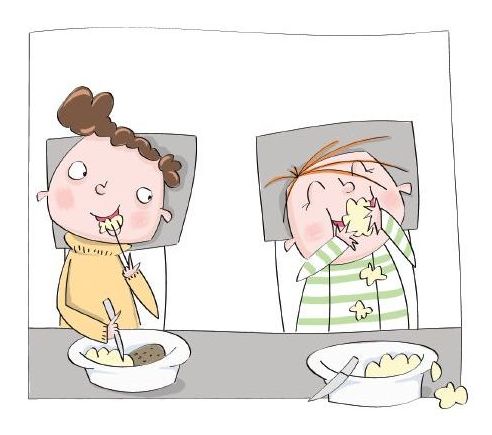 Pročitaj pravila pristojnog ponašanja u oblacima iznad crteža.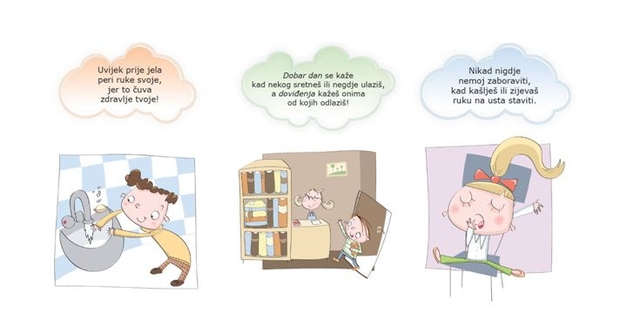 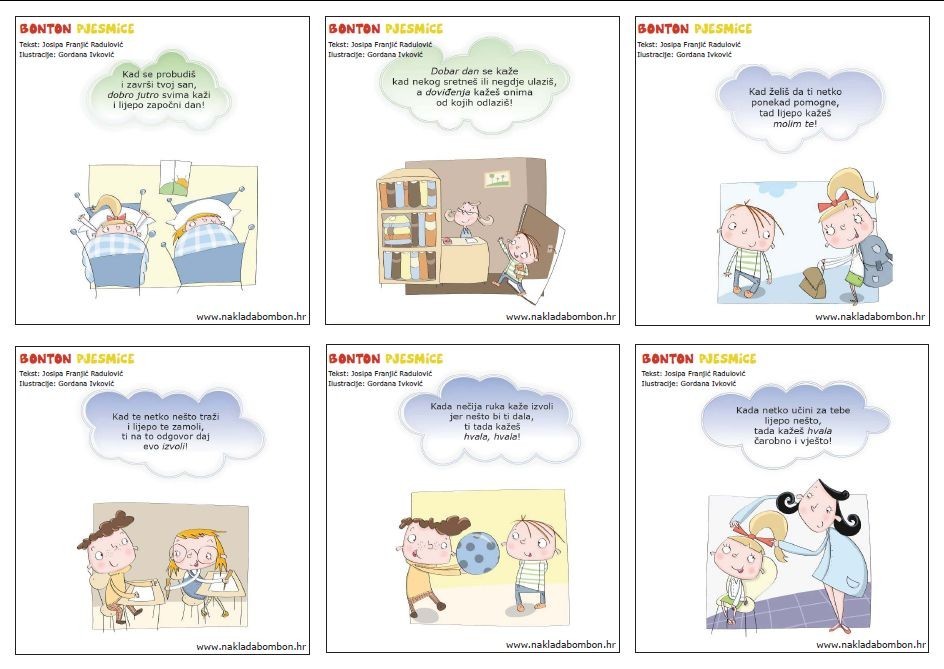 